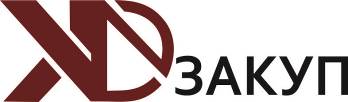 Карта партнера ООО «ЖДЗАКУП»С Уважением,Директор ООО «ЖДЗАКУП»					К.С. МакаровПолное наименование предприятияОбщество с ограниченной ответственностью «ЖДЗАКУП»Сокращенное наименование предприятияООО «ЖДЗАКУП»ИНН7452146262КПП745101001ОГРН1187456002469Основной код по ОКВЭД46.69.2Юридический адрес454092, г. Челябинск, ул. Воровского, д.43, помещение 24, офис 306Фактический адрес454092, г. Челябинск, ул. Воровского, д.43, помещение 24, офис 306Почтовый адрес454092, г. Челябинск, ул. Воровского, д.43, помещение 24, офис 306Расчетный счет40702810605500004696Наименование банкаФилиал Точка Публичного акционерного общества Банка «Финансовая Корпорация Открытие»Корр. Счет банка30101810845250000999ИНН банка7706092528БИК банка044525999ДиректорМакаров Кирилл СергеевичТелефон директора+7(351) 225-69-39+7964-247-46-43Адрес эл. Почты компанииZdzakup@mail.ruСайт компанииwww.zdzakup.ru 